DURIAN TALANTAM DAN DURIAN KUNIK VARIETAS LOKALPADANG PARIAMANLatar BelakangDurian adalah salah satu buah yang sangat digemari masyarakat Indonesia. Semenanjung Malaya, Sumatera dan Kalimantan merupakan habitat dan pusat asal durian yang memiliki keragaman yang tinggi. Durian tersebuttersebar di hutan-hutan primer ataupun di hutan-hutan campurandan durian-durian yang memiliki karakter unggul ditanam di ladang petani yang sebagian besar adalah tanaman dari biji.Dan tentu saja pohon varietas-varietas durian tersebut tidak dalam jumlah banyak sehingga buah tidak ditemukan dipasar,  karena sudah dipesan pemakan durian di pohonnya.Kabupaten Padang Pariaman merupakan salah satu kabupaten sentra durian, dengan luas panen terluas kedua di provinsi Sumatera Barat. Produksi rata-rata 5.414 ton pertahundengan produksi tertinggi pada tahun  2001 yaitu 6.345 ton. Namun laju pertumbuhan produksi mengalami penurunan 7,27% pertahun hingga tahun 2014. Hal ini diduga karenabudidaya durian yang masih sangat tradisional dan pohon durian yang ada adalah tanaman warisan yang diperbanyak dari biji, sehingga kualitas durian yang dihasilkan rendah. Adanya durian varietas unggul lokal dan sesuai dengan agroklimat Padang Pariaman menjadi sangat penting untuk peningkatan produksi, namun hingga saat ini belum ada varietas unggul lokal yang didaftarkan yang berasal dari kabupaten Padang Pariaman.Untuk pengembangan durian lokal di kabupaten Padang Pariaman, maka perlu dilakukan penelitian eksplorasi durian-durian unggul. Eksplorasi merupakan tahap awal untuk mengetahui keberadaan varietas durian lokal unggul. Pada tahun 2018, telah diperoleh 2 calon varietas unggul Lokal yaitu Durian Kunik Tandikek dan Talantam Kayu Tanam. Untuk keperluan pendaftaran varietas unggul hortikultura maka perlu dilakukan penelitian Uji Keunggulan terhadap 2 varietas tersebut. Hasil Pengujian Keunggulan Durian Kunik TandikekKarakter KualitatifHasil pengamatan karakter kualitatif disajikan pada Tabel 1. Secara umum tidak banyak keragaman yang muncul pada pengamatan karakter kualitatif selama dua kali uji observasi. Karakter kualitatif calon varietas durian Kunik Tandikek dibandingkan dengan deskripsi durian Tambago Sungai Tarab sebagai pembanding. Karena beberapa karakter pada data deskripsi durian Tambago Sungai Tarab tidak ada, maka karakter yang tidak ada tersebut dilengkapi dengan hasil pengamatan sendiri. Tabel 1. Pengamatan karakter kualitatif calon varietas durian Kunik Tandikek dengan pembanding durian Tambago Sungai Tarab*) tidak diamatiBeberapa karakter kualitatif calon varietas durian Kunik Tandikek memperlihatkan perbedaan dengan varietas pembanding Tambago Sungai Tarab, antara lain: Bentuk tajuk tanaman; Bentuk penampang batang; Warna batang; Bentuk ujung daun; Warna daun bagian atas; Warna daun bagian bawah; Bentuk bunga sebelum mekar; Warna kelopak; Warna mahkota; Warna kepala putik; Warna benang sari; Waktu berbunga; Waktu panen; Bentuk buah; Bentuk ujung buah; Bentuk pangkal buah; Bentuk duri; Warna kulit; Rasa manis; Rasa pahit; Warna daging; Bentuk biji; Warna biji. Berdasarkan pengamatan karakter pohon, tajuk durian Kunik Tandikek mempunyai bentuk ke arah  lonjong sedangkan durian Simemang lebih ke arah Irregular seperti pada Gambar 3. Bentuk penampang batang durian Kunik Tandikek kurang simetris, sedangkan durian Tambago Sungai Tarab Bulat (gilig). Batang durian Sambeng berwarna Coklat abu-abu (grey-orange group 177 B),  sedangkan durian Simemang warna batangnya Coklat keabu-abuan (Grey Group RHS201 A).Berdasarkan pengamatan karakter daun, bentuk ujung daun durian Kunik Tandikek runcing, sedangkan durian Tambago Sungai Tarab meruncing (acuminate). Warna daun bagian atas dan bawah durian Kunik Tandikek Hijau (green 143B) dan Kuning Tembaga (greyed-yellow 161C), sedangkan durian Tambago Sungai Tarab Hijau tua (Green GroupRHS N 137 B) dan Coklat tembaga (Yellow Green Group RHS 152 D). Berdasarkan pengamatan karakter bunga, warna kelopak, warna mahkota, kepala putik, benang sari durian Kunik Tandikek: Hijau kekuningan (Yellow-green 151A), Krem  (Yellow-green 150A), Jingga (Orange 25 A) dan Krem (Yellow-green 150A), sedangkan durian Tambago Sungai Tarab: Hijau kekuningan (Yellow Green Group RHS 146 C), Putih kehijauan (Green White Group RHS 157 D), Kuning orange (Yellow Orange GroupRHS 21 C) dan Putih kekuningan (Yellow White Group RHS 158 D). Waktu berbunga durian Kunik Tandikek Pebruari-Maret, sedangkan durian Tambago Sungai Tarab Agustus – September. Berdasarkan pengamatan karakter buah, waktu panen durian Kunik Tandikek Juni-Juli, sedangkan durian Tambago Sungai Tarab Januari – Februari. Pengamatan bentuk buah, bentuk ujung buah, bentuk pangkal buah, bentuk duri dan warna kulit buah durian Kunik Tandikek bulat telur (oval) hingga lonjong, membulat hingga mendatar, membulat hingga mendatar, concave, dan  Hijau kuning (yellow green 151B), sedangkan durian Tambago Sungai Tarab Bulat (Globose) – Oblate, Depressed, Convex – Truncate Pointed concave (cekung), Runcing dan Coklat kehijauan (Grey Brown Group RHS N 199 D) – Hijau (Green Group RHS 142 A). Pengamatan rasa manis, rasa pahit, dan warna daging buah pada durian Kunik Tandikek yaitu: sangat manis, tidak pahit, sedang, dan Kuning Jingga (Yellow orange 15C), sedangkan pada durian Tambago Sungai Tarab yaitu: Manis – sangat manis, kurang – sedang, Sedang, dan Kuning cerah (Yellow Orange Group RHS18 A). Pengamatan  bentuk biji dan warna biji pada durian Kunik Tandikek ellipsoid dan Kuning Jingga (yellow orange 22B), sedangkan pada durian Tambago Sungai Tarab Elips dan Coklat muda (Grey Orange Group RHS 165 D.Karakter Kualitatif	Hasil pengamatan karakter kuantitatif  durian calon varietas durian  Kunik Tandikek dan varietas pembanding Tambago Sungai Tarab disajikan pada Tabel 2. Karakter kuantitatif yang sebanding yaitu: Panjang tangkai daun (cm); Panjang helaian daun (cm); Lebar helaian daun (cm); Panjang tangkai buah; Panjang buah; Diameter buah; Bobot buah; Panjang duri; Tebal kulit; Jumlah juring; Jumlah juring tak berisi buah; Tebal daging; Jumlah pongge/ juring; Kadar air; Total asam; Panjang biji; Lebar biji; Tebal biji; Jumlah biji; Jumlah biji bernas; Jumlah biji kempes; dan Bobot biji. Tabel 2. Pengamatan karakter kuantitatif durian Kunik Tandikek dan varietas pembanding Tambago Sungai TarabKeterangan :*   : tidak diamati** : konversi dari diameter buah dengan memakai rumus Lingkar / keliling (K) = 2rKarakter kuantitatif yang sangat mencolok dari kedua varietas tersebut yaitu: tinggi tanaman, diameter batang, kadar gula total, kadar lemak, vitamin C, dan porsi daging buah. Hasil analisa laboratorium untuk kadar gula total, kadar lemak, dan vitamin C durian Kunik Tandikek yaitu: 15.97 %, 3.7 %, dan 174.67 mg/100g, sedangkan durian Tambago Sungai Tarab 21,57 – 23,90 %, 1,97 – 3,68 %, dan 153,40 – 166,16 mg / 100gr. Pengamatan porsi daging buah durian Kunik Tandikek 30.29 hingga 43.5 %, sedangkan durian Tambago Sungai Tarab 21,08 – 20,77 %.Berdasarkan panduan Bioversity (2007), persentase bagian buah yang dapat dikonsumsi dibagi menjadi 3,  yaitu rendah (< 20%), sedang (21-30%), dan tinggi (>30%).  Durian Kunik Tandikek mempunyai persentase bagian buah yang dapat dikonsumsi yang termasuk dalam kriteria rendah-tinggi (30.29 hingga 43.5 %), sedangkan durian Tambago Sungai Tarab mempunyai persentase daging buah yang termasuk dalam kriteria sedang (21,08 – 20,77 %).Daya simpan buah calon varietas durian Kunik Tandikek pada suhu 25 - 27 oC berkisar 3-5 hari (Tabel 3). Untuk mengurangi kerusakan  buah dan memperlama daya simpan buah, buah durian diikat sehingga ketika matang akan menggantung dan panen dilakukan pada buah yang sudah menggantung tersebut. Daya simpan buah dihitung mulai dari saat panen sampai ujung buah mulai pecah. Rasa buah akan berubah pada saat buah mulai pecah. Tabel 3. Daya simpan buah durian Kunik TandikekKeterangan : -  buah belum pecah          v buah mulai pecah ujungnyaKeunggulan Calon Varietas yang diajukan	Dari uraian di atas,  keunggulan calon varietas durian Kunik Tandikek mempunyai rasa sangat manis, pulen, warna daging Kuning Jingga (Yellow orange 15C), kadar lemak tinggi (3.7 %), kadar Vit.C tinggi (174.67 mg/100g), dan porsi daging buah tinggi (30.29 hingga 43.5 %). Hasil Pengujian Keunggulan Durian Talantam Kayu TanamKarakter KualitatifHasil pengamatan karakter kualitatif disajikan pada Tabel 1. Secara umum tidak banyak keragaman yang muncul pada pengamatan karakter kualitatif selama dua kali uji observasi. Karakter kualitatif calon varietas durian Talantam Kayutanam dibandingkan dengan deskripsi durian Kalumpang Sijunjung sebagai pembanding. Karena beberapa karakter pada data deskripsi durian Kalumpang Sijunjung tidak ada, maka karakter yang tidak ada tersebut dilengkapi dengan hasil pengamatan sendiri. Tabel 4. Pengamatan karakter kualitatif calon varietas durian Talantam Kayu Tanam dengan pembanding durian Kalumpang Sijunjung*) tidak diamatiBeberapa karakter kualitatif calon varietas durian Talantam Kayu Tanam memperlihatkan perbedaan dengan varietas pembanding Kalumpang Sijunjung, antara lain: Bentuk penampang batang; Tekstur batang; Bentuk daun; Bentuk pangkal daun; Warna daun bagian bawah; Bentuk bunga sebelum mekar; Warna kelopak; Warna mahkota; Warna benang sari; Bentuk buah; Warna tangkai buah; Bentuk duri; Warna kulit; Rasa manis; Bentuk biji; Warna biji.Berdasarkan pengamatan karakter pohon, bentuk penampang batang durian Talantam Kayu Tanam mempunyai bentuk tak bertatura sedangkan durian Kalumpang Sijunjung  lebih ke arah bulat. Tekstur batang batang durian Talantam Kayu Tanam sedang, sedangkan durian Kalumpang Sijunjung kasar.Berdasarkan pengamatan karakter daun, bentuk daun durian Talantam Kayu Tanam bulat memanjang (elip), sedangkan durian Kalumpang Sijunjung oblong. Bentuk pangkal daun durian Talantam Kayu Tanam runcing, sedangkan durian Kalumpang Sijunjung cuneate. Warna daun bagian bawah durian Talantam Kayu Tanam hijau kekuningan (yellow-green 152 D), sedangkan durian Kalumpang Sijunjung coklat tembaga.Berdasarkan pengamatan karakter bunga: bentuk bunga sebelum mekar; warna kelopak; warna mahkota; dan warna benang sari durian Talantam Kayu Tanam: lonjong; Hijau Kuning (yellow-green 153 D); Kuning (Yellow 11 C); dan Kuning (Yellow 11 D), sedangkan durian Kalumpang Sijunjung: membulat; kuning hijau (yellow green group 146C); krem; dan putih kuning (yellow white group 158D).Berdasarkan pengamatan karakter buah: Bentuk buah; Warna tangkai buah; Bentuk duri; Warna kulit; Rasa manis; Bentuk biji; Warna biji durian Talantam Kayu Tanam: Bulat telur (oval); Coklat keabu-abuan (Grey-brown N199 B); Piramid; Hijau; Manis; Bulat telur (obovoid); Kuning jingga (yellow orange group 22B), sedangkan durian Kalumpang Sijunjung: bulat; kuning (yellow 10B – 10D); cekung (concave) – pointed concave; coklat kehijauan – coklat kekuningan; sangat manis; elip – oblong; kuning coklat – coklat. Januari – Februari. Pengamatan bentuk buah, bentuk ujung buah, bentuk pangkal buah, bentuk duri dan warna kulit buah durian Kunik Tandikek bulat telur (oval) hingga lonjong, membulat hingga mendatar, membulat hingga mendatar, concave, dan  Hijau kuning (yellow green 151B), sedangkan durian Tambago Sungai Tarab Bulat (Globose) – Oblate, Depressed, Convex – Truncate Pointed concave (cekung), Runcing dan Coklat kehijauan (Grey Brown Group RHS N 199 D) – Hijau (Green Group RHS 142 A). Pengamatan rasa manis, rasa pahit, dan warna daging buah pada durian Kunik Tandikek yaitu: sangat manis, tidak pahit, sedang, dan Kuning Jingga (Yellow orange 15C), sedangkan pada durian Tambago Sungai Tarab yaitu: Manis – sangat manis, kurang – sedang, Sedang, dan Kuning cerah (Yellow Orange Group RHS18 A). Pengamatan  bentuk biji dan warna biji pada durian Kunik Tandikek ellipsoid dan Kuning Jingga (yellow orange 22B), sedangkan pada durian Tambago Sungai Tarab Elips dan Coklat muda (Grey Orange Group RHS 165 D.Karakter Kuantitatif	Hasil pengamatan karakter kuantitatif  durian calon varietas durian  Talantam Kayu Tanam dan varietas pembanding Kalumpang Sijunjung disajikan pada Tabel 2. Karakter kuantitatif yang sebanding yaitu: Panjang tangkai daun (cm); Panjang helaian daun (cm); Lebar helaian daun (cm); Panjang tangkai buah; Panjang buah; Diameter buah; Bobot buah; Panjang duri; Tebal kulit; Jumlah juring; Jumlah juring tak berisi buah; Tebal daging; Jumlah pongge/ juring; Kadar air; Total asam; Panjang biji; Lebar biji; Tebal biji; Jumlah biji; Jumlah biji bernas; Jumlah biji kempes; dan Bobot biji. Tabel 5. Pengamatan karakter kuantitatif durian Talantam Kayutanam dan varietas pembanding Kalumpang SijunjungKeterangan :*   : tidak diamatiKarakter kuantitatif yang sangat mencolok dari kedua varietas tersebut yaitu: tinggi tanaman, diameter batang, tebal daging, kadar lemak dan Vit. C. Tinggi tanaman dan diameter batang durian Talantam Kayu Tanam 33 m dan 100 cm, sedangkan durian Kalumpang Sijunjung 15 m dan 30 cm. Perbedaan ini disebabkan oleh perbedaan umur dari kedua PIT durian tersebut. PIT durian Talantam Kayu Tanam berumur 80 tahun, sedangkan PIT durian Kalumpang Sijunjung berumur 20 tahun. Tebal daging, Kadar lemak, dan Vit C durian Talantam Kayu Tanam : 1.21 cm; 2.3 %; dan 121.81 mg/100g, sedangkan durian Kalumpang Sijunjung: 1,18 – 1,98 cm; 3,65 – 4,3 %; dan 222,72 – 226,08 mg/100 gr.Berdasarkan panduan Bioversity (2007), persentase bagian buah yang dapat dikonsumsi dibagi menjadi 3,  yaitu rendah (< 20%), sedang (21-30%), dan tinggi (>30%).  Berdasrkan kriteria tersebut, durian Talantam Kayu Tanam mempunyai persentase bagian buah yang dapat dikonsumsi yang termasuk dalam kriteria rendah-tinggi (30.29 hingga 43.5 %), Daya simpan buah calon varietas durian Kunik Tandikek pada suhu 25 - 27 oC berkisar 3-5 hari (Tabel 3). Untuk mengurangi kerusakan  buah dan memperlama daya simpan buah, buah durian diikat sehingga ketika matang akan menggantung dan panen dilakukan pada buah yang sudah menggantung tersebut. Daya simpan buah dihitung mulai dari saat panen sampai ujung buah mulai pecah. Rasa buah akan berubah pada saat buah mulai pecah. Tabel 6. Daya simpan buah durian Talantam KayutanamKeterangan : -  buah belum pecah          v buah mulai pecah ujungnyaKeunggulan Calon Varietas yang diajukan	Dari uraian di atas,  keunggulan calon varietas durian Talantam Kayu Tanam yaitu:ukuran buah sedang (1750 hingga 2980 g) mempunyai rasa sangat manis, pulen, warna daging  Krem (yellow-white group 158B), dan porsi daging buah tinggi (30.29 hingga 43.5 %). KESIMPULANCalon varietas durian Kunik Tandikek mempunyai keunggulan rasa sangat manis, pulen, warna daging Kuning Jingga (Yellow orange 15C), kadar lemak tinggi (3.7 %), kadar Vit.C tinggi (174.67 mg/100g), dan porsi daging buah tinggi (30.29 hingga 43.5 %). Calon varietas durian Kunik Tandikek mempunyai keunggulan ukuran buah sedang (1750 hingga 2980 g) mempunyai rasa sangat manis, pulen, warna daging  Krem (yellow-white group 158B), dan porsi daging buah tinggi (30.29 hingga 43.5 %). Deskripsi Durian Calon Varietas Yang Didaftarkan Tahap IDeskripsi Durian Talantam Kayu Tanam Tahap IKarakterKunik TandikekTambago Sungai TarabBentuk tajuk tanaman LonjongIrregularTipe pertumbuhan Tegak*Bentuk percabangan Ke atasIntermediateBentuk penampang batang Kurang simetrisBulat (gilig)Warna batang Coklat abu-abu (grey-orange group 177 B)Coklat keabu-abuan (Grey Group RHS 201 A)Tekstur batang SedangSedangBentuk daun LonjongOvateBentuk ujung daun RuncingMeruncing (acuminate)Panjang/ Bentuk ujung akumina Sedang*Lengkungan ujung daun Sedang*Bentuk pangkal daun MembulatTumpulBentuk pada irisan melintangCekungan  sedang*Tepi daun RataRataWarna daun bagian atasHijau (green 143B)Hijau tua (Green Group RHS N 137 B)Warna daun bagian bawahKuning Tembaga (greyed-yellow 161C)Coklat tembaga (YellowGreen Group RHS 152 D)Bentuk bunga sebelum mekar bulatOvoidWarna kelopakHijau kekuningan (Yellow-green 151A)Hijau kekuningan (Yellow Green Group RHS 146 C)Warna mahkotaKrem  (Yellow-green 150A)Putih kehijauan (Green White Group RHS 157 D)Warna kepala putikJingga (Orange 25 A)Kuning orange (Yellow Orange Group RHS 21 C)Warna benang sariKrem (Yellow-green 150A)Putih kekuningan (Yellow White Group RHS 158 D)Waktu berbunga Pebruari-MaretAgustus – SeptemberWaktu panen Juni-JuliJanuari – FebruariBentuk buah Bulat telur (oval) hingga lonjongBentuk buah : Bulat (Globose) – OblateBentuk ujung buah Membulat hingga mendatarDepressedBentuk pangkal buah Membulat hingga mendatarBentuk pangkal buah : Convex – TruncateSimetri buah Kurang simetri*Kedalaman lekukan juring lemah*Warna tangkai buah Coklat keabu-abuan (grey-brown N199 B)*Bentuk duriconcavePointed concave (cekungruncingKerapatan durisedang*Warna kulit Hijau kuning (yellow green 151B)Coklat kehijauan (Grey Brown Group RHS N 199 D) – Hijau (Green Group RHS 142 A)Kemudahan membuka buahmudah*Kelengketan daging buah dengan kulit Agak lengket*Tekstur kepulenan dagingpulen*Tekstur kepadatan daging sedang*Kesan rasa tepung Tidak ada*Serat dagingsedang*Rasa manissangat manisManis – sangat manisRasa pahittidak pahitkurang - sedangAromasedangSedangWarna dagingKuning Jingga (Yellow orange 15C)Kuning cerah (Yellow Orange Group RHS 18 A)Bentuk bijiellipsoidElipsWarna bijiKuning Jingga (yellow orange 22B)Coklat muda (Grey Orange Group RHS 165 D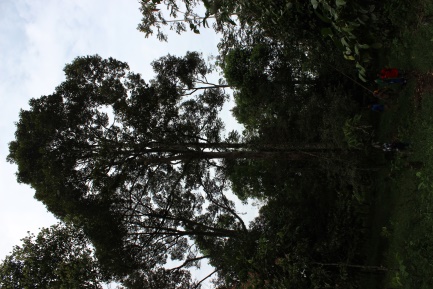 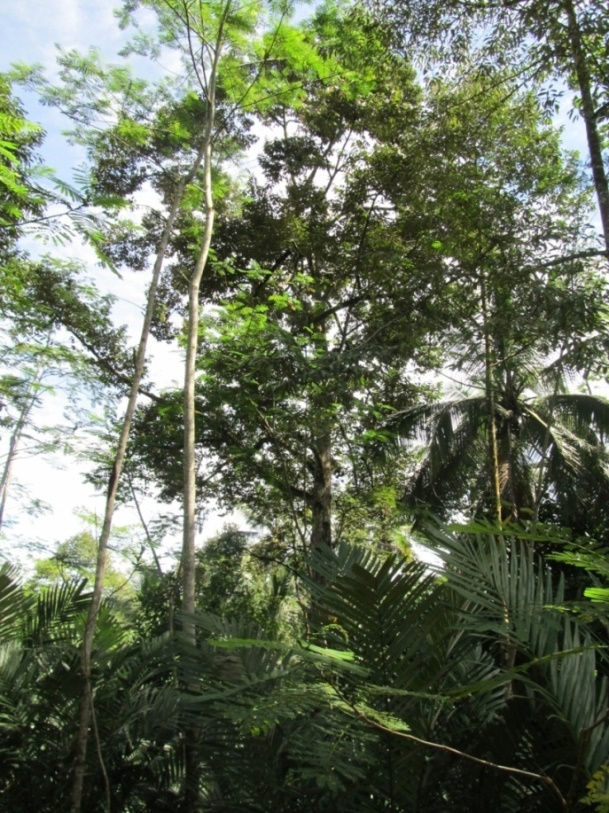 Gambar 3.  Bentuk tajuk calon varietas durian Kunik Tandikek  (kiri) dan varietas pembanding Tambago Sungai Tarab (kanan).Gambar 3.  Bentuk tajuk calon varietas durian Kunik Tandikek  (kiri) dan varietas pembanding Tambago Sungai Tarab (kanan).KarakterKunik TandikekTambago Sungai TarabTinggi tanaman  25 m± 38 mDiameter batang  80 cm60,24 cmPanjang tangkai daun (cm)1.5 - 1.8 cm*Panjang helaian daun (cm)12 - 15.5 cm9,6 – 15,1 cmLebar helaian daun (cm)3.9 - 5.4 cm3,6 – 5,8 cm.Panjang tangkai buah 4-6 cm4 – 7,4 cmPanjang buah 17 hingga 22 cm13,2 – 18 cmDiameter buah 16 hingga 16.5 cmLingkar buah 49 – 60,5 cmBobot buah 1200 hingga 2030 gram1,45 – 2,26 kgPanjang duri 0.9 hingga 1.3 cm0,9 – 1,6 cmTebal kulit 0.4 hingga 1.5 cm0,9 – 1,6 cmJumlah juring5 hingga 65 – 6Jumlah juring tak berisi buah0 hingga 2*Tebal daging 0.5 hingga 1.5 cm0,92 – 1,76 cmJumlah pongge/ juring0 hingga 6*Kadar air 64.53 %62,59 – 65,02 %Kadar gula total 15.97 %21,57 – 23,90 %Kadar lemak 3.7 %1,97 – 3,68 %Vit C 174.67 mg/100g153,40 – 166,16 mg / 100grTotal asam 1.34 mg/100g Asam sitrat*Panjang biji 4.2 hingga 6 cm*Lebar biji 2.8 hingga 3.8 cm*Tebal biji 2 hingga 2.8 cm*Jumlah biji11 hingga 20*Jumlah biji bernas9 hingga 20*Jumlah biji kemps0 hingga 7*Bobot biji 16.66 hingga 22.3 gram*Porsi daging buah 30.29 hingga 43.5 %21,08 – 20,77 %No sampel buahHari ke (setelah panen)Hari ke (setelah panen)Hari ke (setelah panen)Hari ke (setelah panen)Hari ke (setelah panen)Hari ke (setelah panen)No sampel buah1234561---vvv2-----v3----vv4-----v5-----vKarakterTalantam Kayu TanamKalumpang SijunjungBentuk tajuk tanamanLonjongmenjulangTipe pertumbuhanTegakintermediateBentuk percabanganKe atas*Bentuk penampang batangTak beraturanbulatWarna batangCoklat keabu-abuancoklat keabu-abuanTekstur batangSedangkasarBentuk daunBulat memanjang (elip)oblong Bentuk ujung daunRuncingacuminate Panjang/ Bentuk ujung akuminaPanjang*Lengkungan ujung daunKuat*Bentuk pangkal daunRuncingcuneateBentuk pada irisan melintangCekung*Tepi daunDatarrataWarna daun bagian atasHijau (green 139 A)bagian atas hijau tua (green 139A), Warna daun bagian bawahHijau kekuningan (yellow-green 152 D)bagian bawah coklat tembagaBentuk bunga sebelum mekarLonjongmembulatWarna kelopakHijau Kuning (yellow-green 153 D)kuning hijau (yellow green group 146C)Warna mahkotaKuning (Yellow 11 C)kremWarna kepala putikKuning Jingga (Yellow-orange 21 A)kuning oranye (yellow orange group 21C)Warna benang sariKuning (Yellow 11 D)putih kuning (yellow white group 158D) Waktu berbungaPebruari-MaretMaret, Juli Waktu panenJuni-JuliJuli, Nopember – Desember Bentuk buahBulat telur (oval)bulatBentuk ujung buahMendatar*Bentuk pangkal buahMendatar*Simetri buahSedang*Kedalaman lekukan juringSedang*Warna tangkai buahCoklat keabu-abuan (Grey-brown N199 B)kuning (yellow 10B – 10D)Bentuk duriPiramidcekung (concave) – pointed concaveKerapatan duriSedang*Warna kulitHijaucoklat kehijauan – coklat kekuningan Kemudahan membuka buahSedang*Kelengketan daging buah dengan kulitRendah*Tekstur kepulenan dagingSedang*Tekstur kepadatan dagingSedang/ lunak*Kesan rasa tepungRendah*Serat dagingSedang*Rasa manisManissangat manisRasa pahitSedikitpahit kurang-sedangAromaSedangsedang – kerasWarna dagingKrem (yellow-white group 158B)*Bentuk bijiBulat telur (obovoid)elip – oblongWarna biji Kuning jingga (yellow orange group 22B)kuning coklat – coklatKarakterTalantam KayutanamKalumpang SijunjungTinggi tanaman 33 m± 15 mDiameter batang 100 cm30 cmPanjang tangkai daun (cm)1.8 hingga 2.1*Panjang helaian daun (cm)15.5 hingga 17.512,0 – 19,2 cmLebar helaian daun (cm)4.5 hingga 5 4,0 – 6,3 cmPanjang tangkai buah 4.5 hingga 5.2 cm4,8 – 7, 0 cmPanjang buah 20 hingga 22 cm15,5 – 19,0 cmDiameter buah 16 hingga 18 cm15,6 – 18,9 cmBobot buah 1750 hingga 2980 gram1,58 – 2,61 kgPanjang duri 1.1 hingga 1.5 cm0,64 – 0,98 cmTebal kulit 0.5 hingga 1.8 cm0,7 – 1,08 cmJumlah juring5, 5 – 7Jumlah juring tak berisi buah0 hingga 1*Tebal daging 1.21 cm1,18 – 1,98 cmJumlah pongge/ juring0 hingga 5*Kadar air 68.26 %55,78 – 59,97 %Kadar gula total 14.80 %35,49 – 36,02 0brixKadar lemak 2.3 %3,65 – 4,3 %Vit C 121.81 mg/100g222,72 – 226,08 mg/100 grTotal asam 0.51 mg/100g Asam sitrat*Panjang biji 4.8 hingga 7*Lebar biji 3 hingga 4 cm*Tebal biji 2.2 hingga 3.4 cm*Jumlah biji9 hingga 18*Jumlah biji bernas9 hingga 16*Jumlah biji kemps0 hingga 2*Bobot biji 21.25 hingga 28.88 gram*Porsi daging buah 24.15 hingga 47.31 %35,33 – 43,18 %No sampel buahHari ke (setelah panen)Hari ke (setelah panen)Hari ke (setelah panen)Hari ke (setelah panen)Hari ke (setelah panen)Hari ke (setelah panen)No sampel buah1234561---v2---v-v3---v vv4-----v5----vvAsal:LokalSilsilahSeleksi pohon indukGolongan VarietasKlonTinggi tanaman : 25 mBentuk tajuk tanaman: LonjongTipe pertumbuhan: TegakBentuk percabangan: Ke atasBentuk penampang batang: Kurang simetrisDiameter batang : 80 cmWarna batang: Coklat abu-abu (grey-orange group 177 B)Tekstur batang: SedangBentuk daun: LonjongBentuk ujung daun: RuncingPanjang/ Bentuk ujung akumina: SedangLengkungan ujung daun: SedangBentuk pangkal daun: MembulatBentuk pada irisan melintang:Cekungan  sedangTepi daun: RataUkuran daun: Panjang tangkai (cm):1.5 - 1.8 cmPanjang helaian (cm):12 - 15.5 cmLebar helaian (cm):3.9 - 5.4 cmWarna daun :Bagian atas:Hijau (green 143B)Bagian bawah:Kuning Tembaga (greyed-yellow 161C)Bentuk bunga sebelum mekar: bulatWarna kelopak:Hijau kekuningan (Yellow-green 151A)Warna mahkota:Krem  (Yellow-green 150A)Warna kepala putik:Jingga (Orange 25 A)Warna benang sari:Krem (Yellow-green 150A)Waktu berbunga: Pebruari-MaretWaktu panen: Juni-JuliBentuk buah: Bulat telur (oval) hingga lonjongBentuk ujung buah: Membulat hingga mendatarBentuk pangkal buah: Membulat hingga mendatarSimetri buah: Kurang simetriKedalaman lekukan juring: lemahWarna tangkai buah: Coklat keabu-abuan (grey-brown N199 B)Panjang tangkai buah :4-6 cmPanjang buah :17 hingga 22 cmDiameter buah :16 hingga 16.5 cmBobot buah :1200 hingga 2030 gramBentuk duri:concaveKerapatan duri:sedangPanjang duri :0.9 hingga 1.3 cmWarna kulit: Hijau kuning (yellow green 151B)Kemudahan membuka buah:mudahTebal kulit :0.4 hingga 1.5 cmJumlah juring:5 hingga 6Jumlah juring tak berisi buah:0 hingga 2Tebal daging :0.5 hingga 1.5 cmKelengketan daging buah dengan kulit: Agak lengketTekstur kepulenan daging:pulenTekstur kepadatan daging: sedangKesan rasa tepung: Tidak adaSerat daging:sedangRasa manis:sangat manisRasa pahit:tidak pahitAroma:sedangWarna daging:Kuning Jingga (Yellow orange 15C)Jumlah pongge/ juring:0 hingga 6Kadar air :64.53 %Kadar gula total :15.97 %Kadar lemak :3.7 %Vit C :174.67 mg/100gTotal asam :1.34 mg/100g Asam sitratBentuk biji:ellipsoidPanjang biji :4.2 hingga 6 cmLebar biji :2.8 hingga 3.8 cmTebal biji :2 hingga 2.8 cmJumlah biji:11 hingga 20Jumlah biji bernas:9 hingga 20Jumlah biji kemps:0 hingga 7Bobot biji :16.66 hingga 22.3 gramWarna biji:Kuning Jingga (yellow orange 22B)Porsi daging buah :30.29 hingga 43.5 %Daya simpan  : 3-5 hari setelah panen hariProduksi: 300 – 1000 buah/pohon/tahun (pada umur pohon 50 tahun)Identitas pohon induk tunggal : Basir (pemilik PIT), Jorong Sialang, Nagari Tandikek Utara, Kecamatan Patamuan, Kabupaten Padang Pariaman, Sumatera BaratNomor registrasi pohon induk tunggal: -Perkiraan umur pohon induk tunggal:50 tahun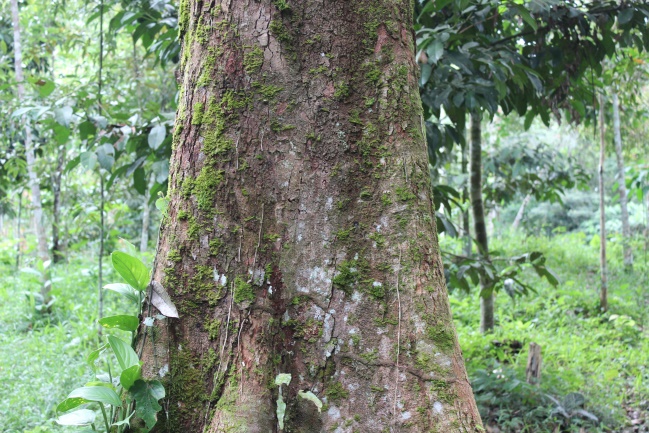 Gambar  6  . Performa tanaman induk tunggal dan batang durian Kunik TandikekGambar  6  . Performa tanaman induk tunggal dan batang durian Kunik Tandikek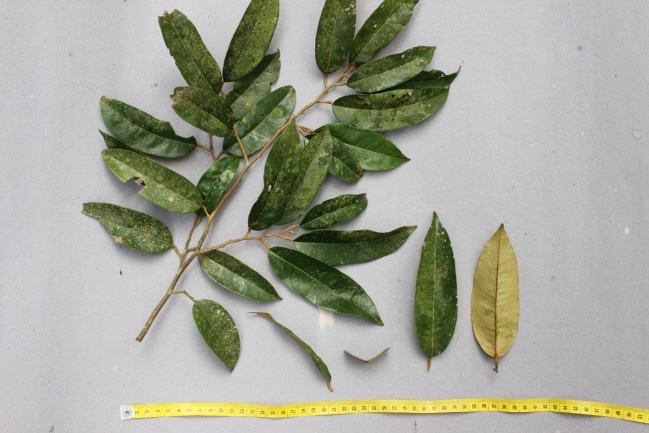 Gambar  7.  Performa daun durian Kunik Tandikek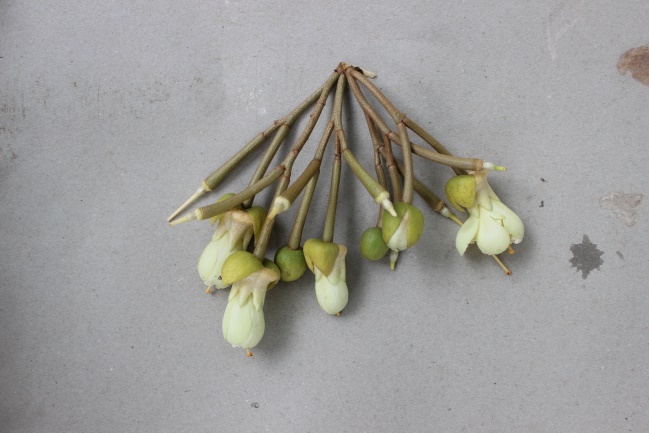 Gambar  8  . Performa bunga durian Kunik Tandikek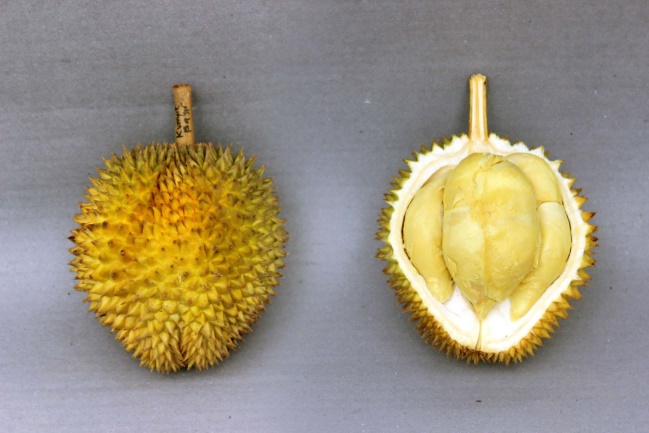 Gambar  9  . Performa buah durian Kunik Tandikek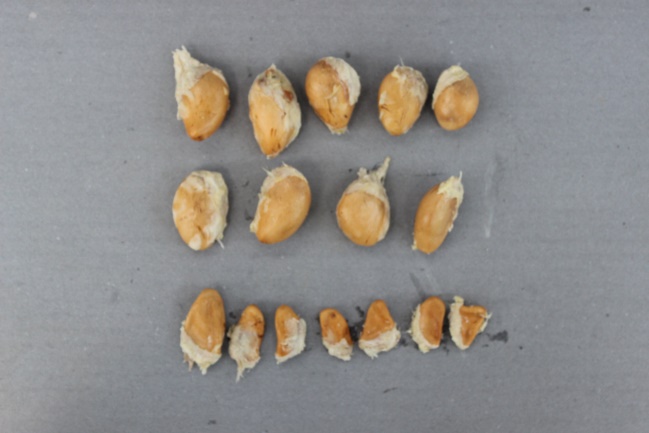 Gambar  9  . Performa biji durian Kunik TandikekAsal:LokalSilsilahSeleksi pohon indukGolongan VarietasKlonTinggi tanaman :33 mBentuk tajuk tanaman:LonjongTipe pertumbuhan:TegakBentuk percabangan:Ke atasBentuk penampang batang:Tak beraturanDiameter batang :100 cmWarna batang: Coklat keabu-abuanTekstur batang:SedangBentuk daun:Bulat memanjang (elip)Bentuk ujung daun:RuncingPanjang/ Bentuk ujung akumina:PanjangLengkungan ujung daun:KuatBentuk pangkal daun:RuncingBentuk pada irisan melintang:CekungTepi daun:DatarUkuran daun: Panjang tangkai (cm):1.8 hingga 2.1Panjang helaian (cm):15.5 hingga 17.5Lebar helaian (cm):4.5 hingga 5Warna daun :Bagian atas:Hijau (green 139 A)Bagian bawah:Hijau kekuningan (yellow-green 152 D)Bentuk bunga sebelum mekar:LonjongWarna kelopak:Hijau Kuning (yellow-green 153 D)Warna mahkota:Kuning (Yellow 11 C)Warna kepala putik:Kuning Jingga (Yellow-orange 21 A)Warna benang sari:Kuning (Yellow 11 D)Waktu berbunga:Pebruari-MaretWaktu panen:Juni-JuliBentuk buah:Bulat telur (oval)Bentuk ujung buah:MendatarBentuk pangkal buah:MendatarSimetri buah:SedangKedalaman lekukan juring:SedangWarna tangkai buah:Coklat keabu-abuan (Grey-brown N199 B)Panjang tangkai buah :4.5 hingga 5.2 cmPanjang buah :20 hingga 22 cmDiameter buah :16 hingga 18 cmBobot buah :1750 hingga 2980 gramBentuk duri:PiramidKerapatan duri:SedangPanjang duri :1.1 hingga 1.5 cmWarna kulit:HijauKemudahan membuka buah:SedangTebal kulit :0.5 hingga 1.8 cmJumlah juring:5Jumlah juring tak berisi buah:0 hingga 1Tebal daging :1.21 cmKelengketan daging buah dengan kulit: RendahTekstur kepulenan daging:SedangTekstur kepadatan daging:Sedang/ lunakKesan rasa tepung:RendahSerat daging:SedangRasa manis:ManisRasa pahit:SedikitAroma:SedangWarna daging:Krem (yellow-white group 158B)Jumlah pongge/ juring:0 hingga 5Kadar air : 68.26 %Kadar gula total : 14.80 %Kadar lemak : 2.3 %Vit C : 121.81 mg/100gTotal asam : 0.51 mg/100g Asam sitratBentuk biji:Bulat telur (obovoid)Panjang biji :4.8 hingga 7Lebar biji :3 hingga 4 cmTebal biji :2.2 hingga 3.4 cmJumlah biji:9 hingga 18Jumlah biji bernas:9 hingga 16Jumlah biji kemps:0 hingga 2Bobot biji :21.25 hingga 28.88 gramWarna biji: Kuning jingga (yellow orange group 22B)Porsi daging buah :24.15 hingga 47.31 %Daya simpan  : 3-5 hari setelah panen hariProduksi:300-800 buah/pohon/tahun (pada umur pohon 80 tahun)Identitas pohon induk tunggal : Mawardi (pemilik PIT), Jorong Sialang, Nagari Tandikek Utara, Kecamatan Patamuan, Kabupaten Padang Pariaman, Sumatera BaratNomor registrasi pohon induk tunggal: -Perkiraan umur pohon induk tunggal:80 tahun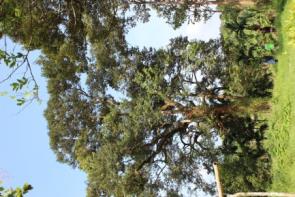 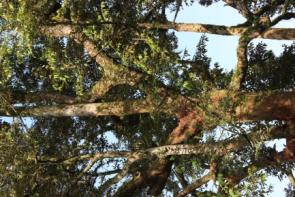 Gambar  6  . Performa tanaman induk tunggal dan batang durian Talantam Kayu TanamGambar  6  . Performa tanaman induk tunggal dan batang durian Talantam Kayu Tanam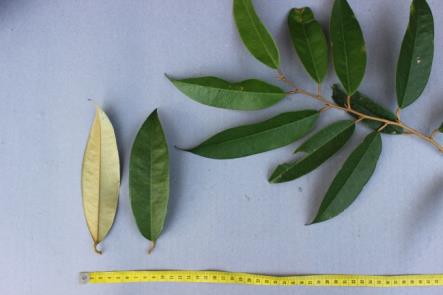 Gambar  7.  Performa daun durian Talantam Kayu Tanam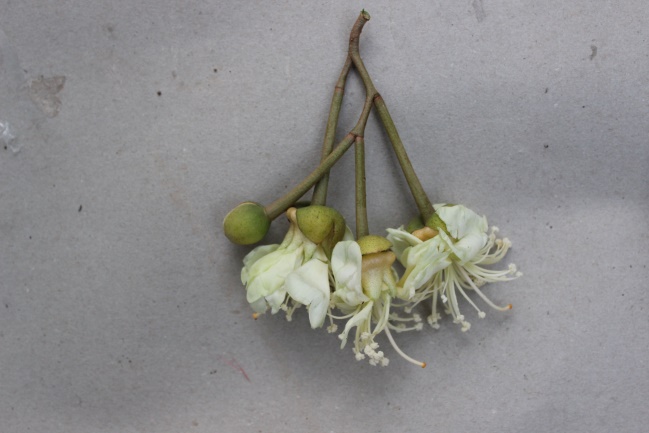 Gambar  8  . Performa bunga durian Talantam Kayu Tanam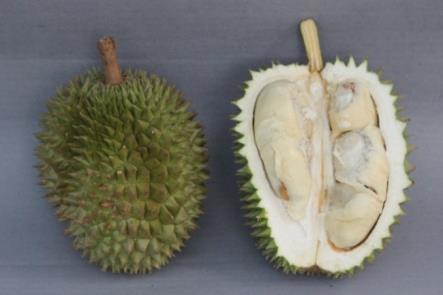 Gambar  9  . Performa buah durian Talantam Kayu Tanam